Autumn 1 Chatter Topics for Fox Class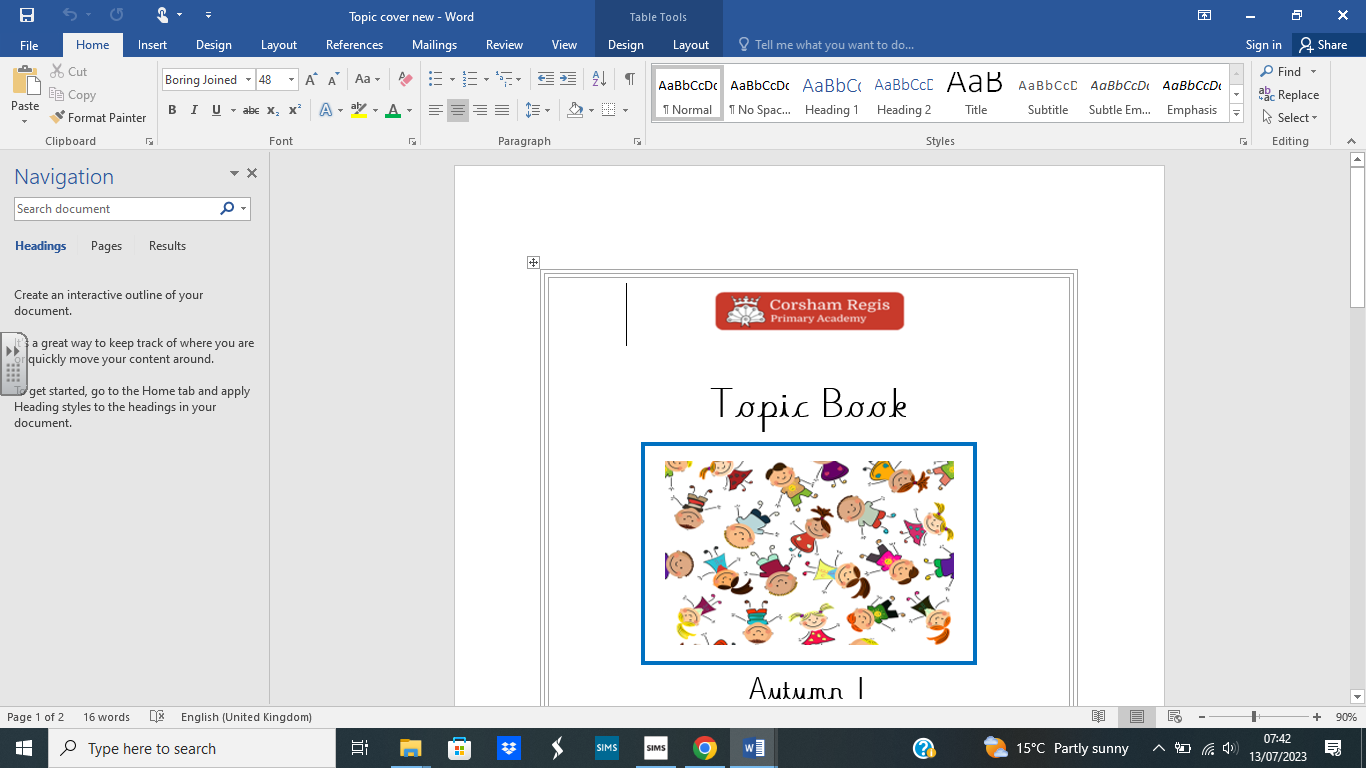 How have you changed? Who is in your family?What can your grandparents recall from being young? What was school like in the past? (ask a grandparent or relative)How has school changed? (tell a grandparent or relative)Would you prefer to be a child in the past or present? Why?What questions could you ask someone to find out about the past? 